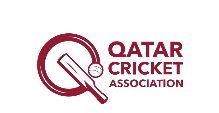 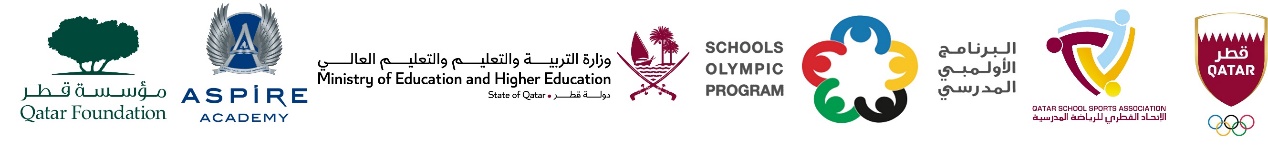 School Olympic Program/ Seventeenth editionCricket tournament - Boys Second Level in 2012 – 2013Boys Second  Level – Born in 2012 - 2013Boys Second  Level – Born in 2012 - 2013Boys Second  Level – Born in 2012 - 2013Boys Second  Level – Born in 2012 - 2013Group AGroup BGroup CGroup DAl Khor Intl. School (BC)Pak Shama SchoolMES Indian SchoolBirla Public SchoolTNG Primary & Secondary – Al WakraNoble International SchoolPakistan Intl. SchoolDPS Modern Indian SchoolIdeal Indian SchoolAl Khor Intl. School (CBSC)Shantiniketan Indian SchoolTNG – Ain KhalidMES Indian School - Abuhamour-Bright Future Intl. School-